Chủ đề Địa lý: Đôi nét về Đồng bằng Sông Cửu LongGiới thiệu chung Vùng đồng bằng sông Cửu Long (còn được gọi là, Vùng Tây Nam Bộ, Cửu Long, hay Miền Tây) là vùng cực nam của Việt Nam, một trong hai phần của Nam Bộ. Khu vực này có 1 thành phố trực thuộc Trung ương là TP. Cần Thơ và 12 tỉnh: Long An, Tiền Giang, Bến Tre, Vĩnh Long, Trà Vinh, Hậu Giang, Sóc Trăng, Đồng Tháp, An Giang, Kiên Giang, Bạc Liêu và Cà Mau. Đồng bằng sông Cửu Long có tổng diện tích 40.577,6 km² và có tổng dân số là 17.744.947 người (2022).Đồng bằng sông Cửu Long là bộ phận của châu thổ sông Mê Kông có diện tích 39.194,6 km². Có vị trí nằm liền kề vùng Đông Nam Bộ, phía Bắc giáp Campuchia, phía Tây Nam là vịnh Thái Lan, phía Đông Nam là Biển Đông.Vùng đồng bằng sông Cửu Long của Việt Nam được hình thành từ những trầm tích phù sa và bồi dần qua những kỷ nguyên thay đổi mực nước biển; qua từng giai đoạn kéo theo sự hình thành những giồng cát (đất bằng) dọc theo bờ biển.Khí hậuLưu vực tam giác châu sông Mê Kông ở vào trung tâm miền gió mùa nhiệt đới của châu Á, từ tháng 5 đến cuối tháng 9 bị ảnh hưởng của gió mùa Tây Nam đến từ biển cả, ẩm ướt nhiều mưa, từ tháng 5 đến tháng 10 là mùa mưa; từ tháng 11 đến trung tuần tháng 3 năm liền sau bị ảnh hưởng gió mùa Đông Bắc đến từ đất liền, khô khan ít mưa, từ tháng 10 đến tháng 11 là mùa khô, từ tháng 9 đến tháng 3 năm liền sau có thủy triều sáng và tối.Biến đổi khí hậu và thiên taiTheo công bố của Bộ Tài nguyên và Môi trường (Việt Nam), khoảng 40% vùng đồng bằng sông Cửu Long có thể bị ngập trong nước biển do biến đổi khí hậu.[Dân cưDân cư ở vùng Đồng bằng sông Cửu Long đa số là người Kinh. Khu vực này trước đây từng là một phần của Đế quốc Khmer, do đó là vùng tập trung người Khmer nhiều nhất bên ngoài nước Campuchia.Nông nghiệpMặc dù diện tích canh tác nông nghiệp và thủy sản chưa tới 30% của cả nước nhưng miền Tây đóng góp hơn 50% diện tích lúa, 71% diện tích nuôi trồng thủy sản, 30% giá trị sản xuất nông nghiệp và 54% sản lượng thủy sản của cả nước.>>> Hình phía dưới có thể copy dán sang Power Point 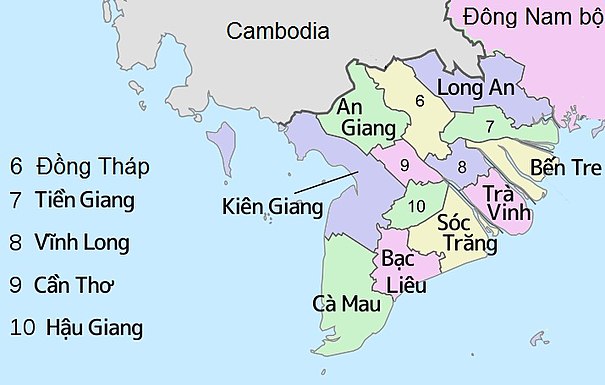 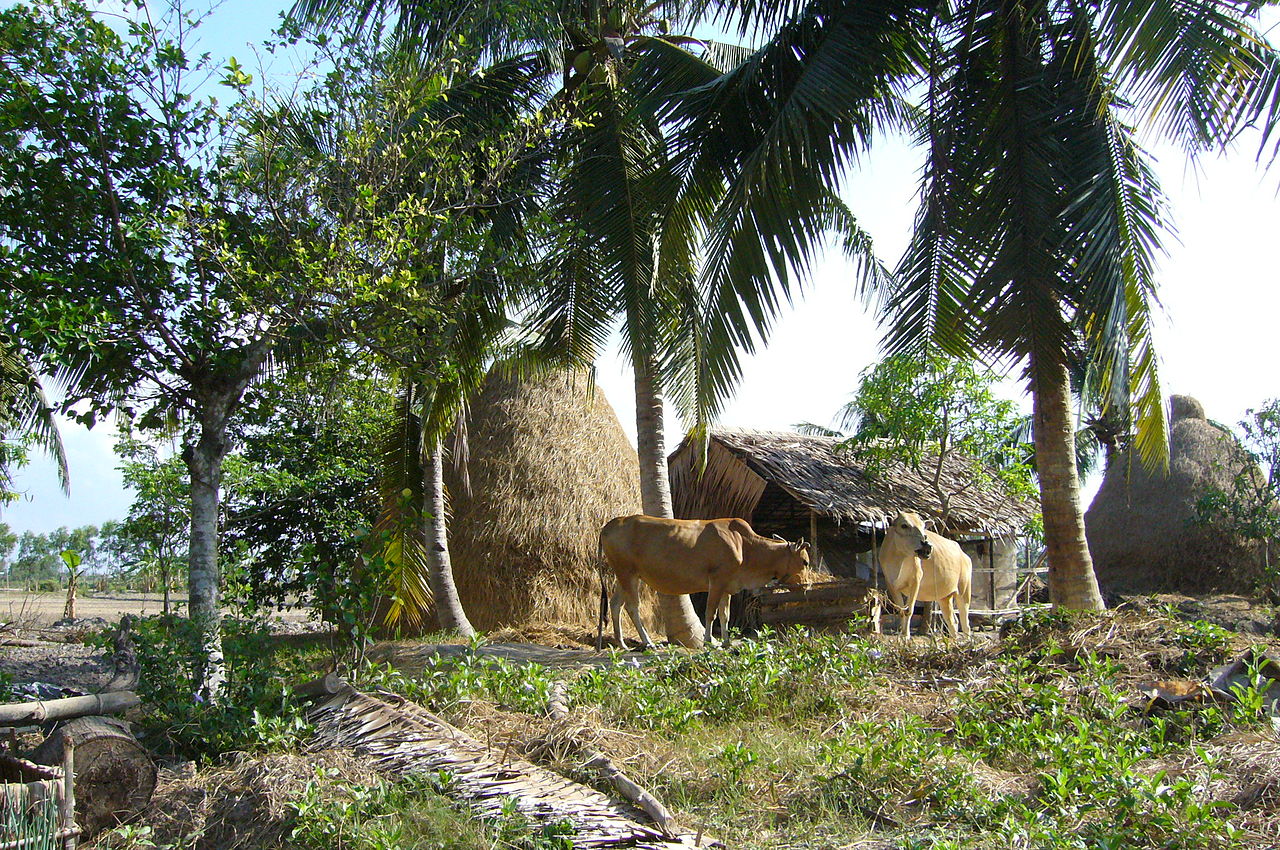 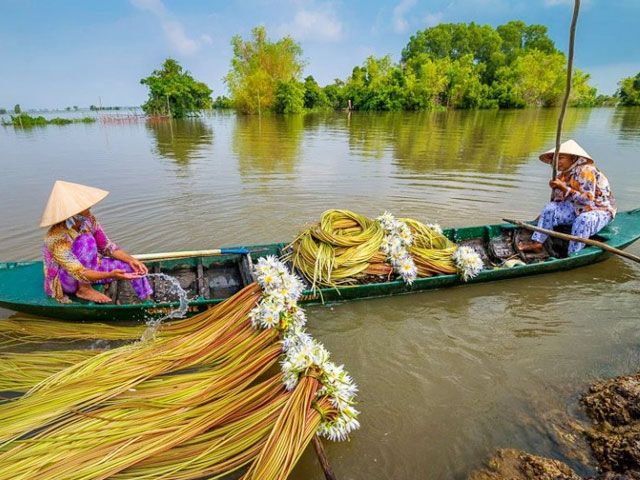 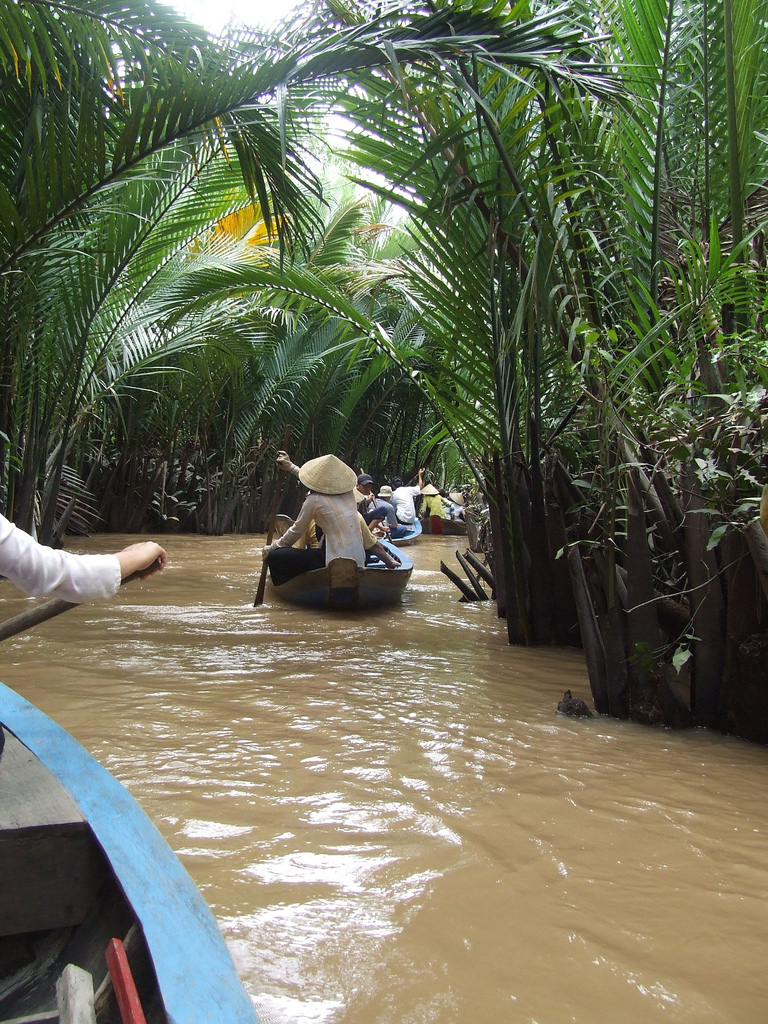 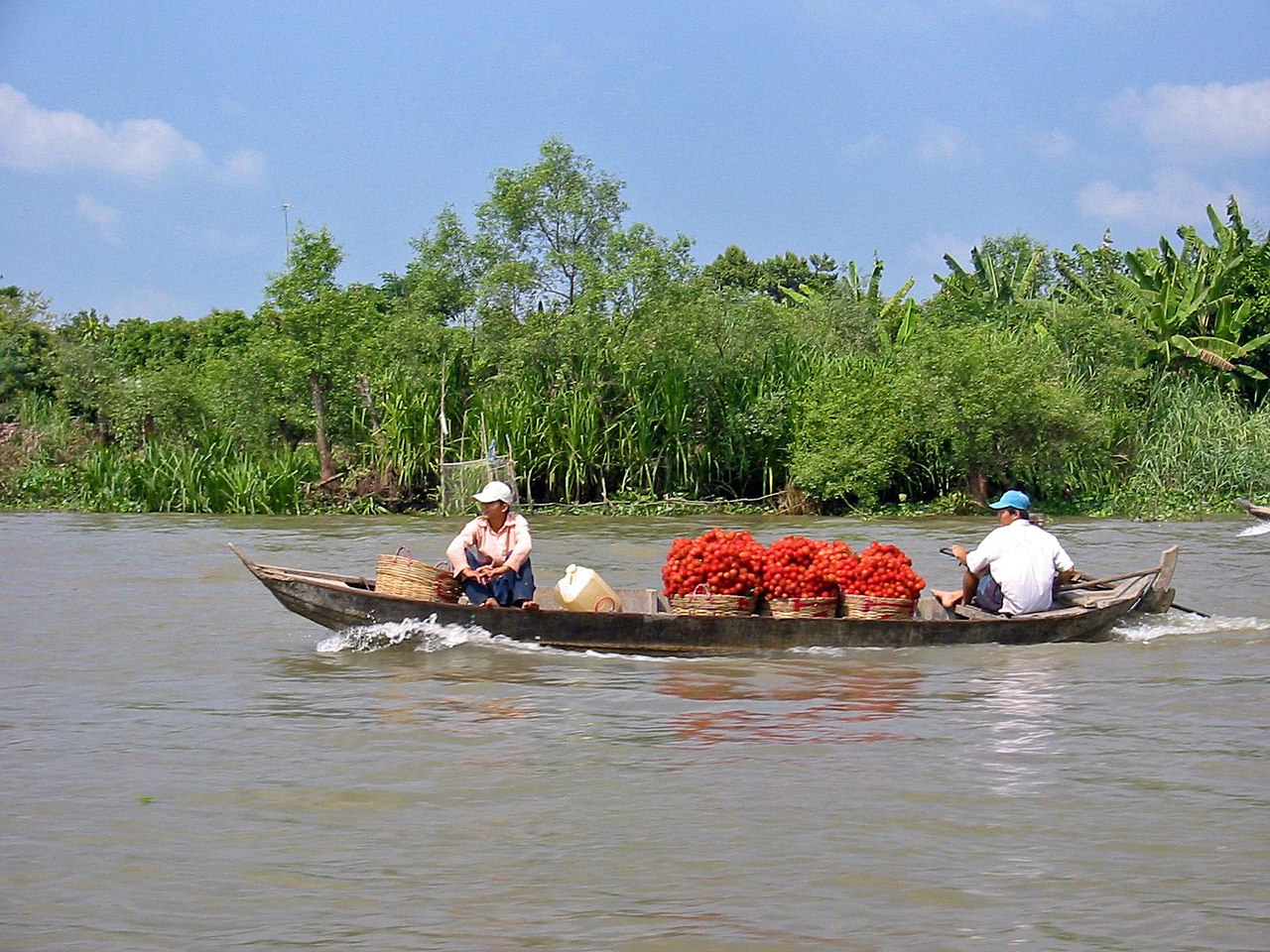 